Appendix 1. Figures.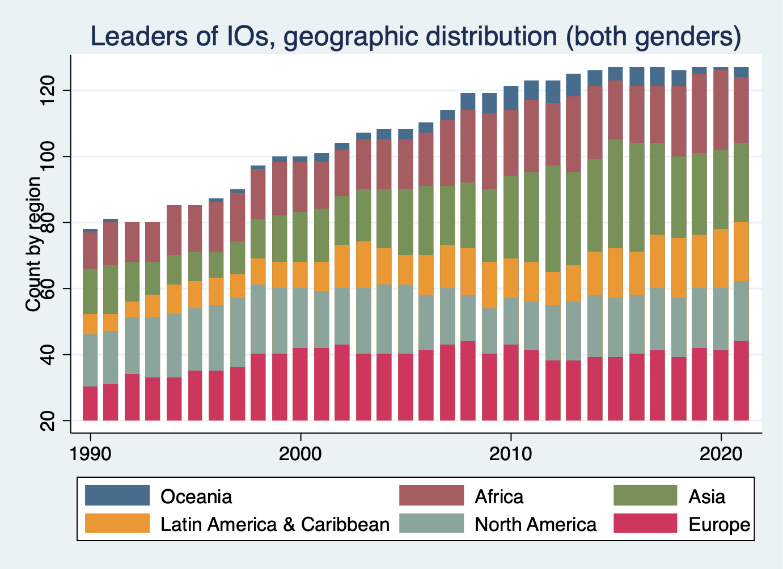 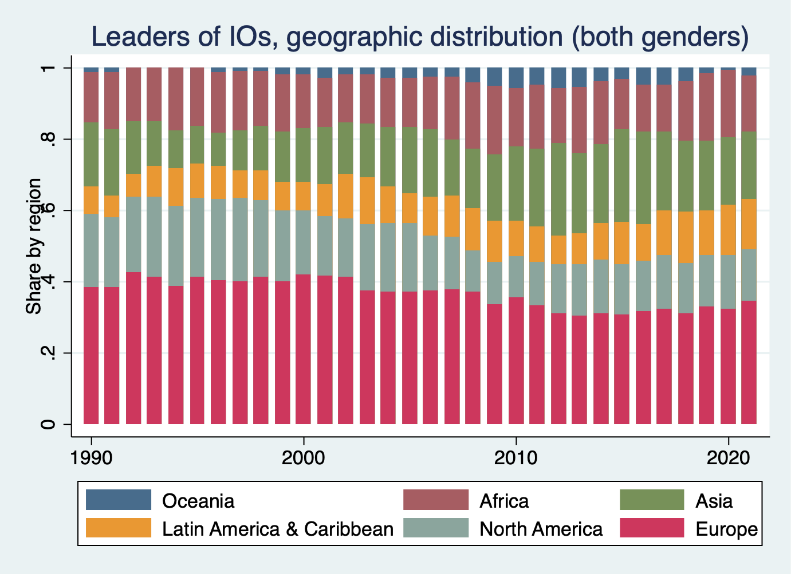 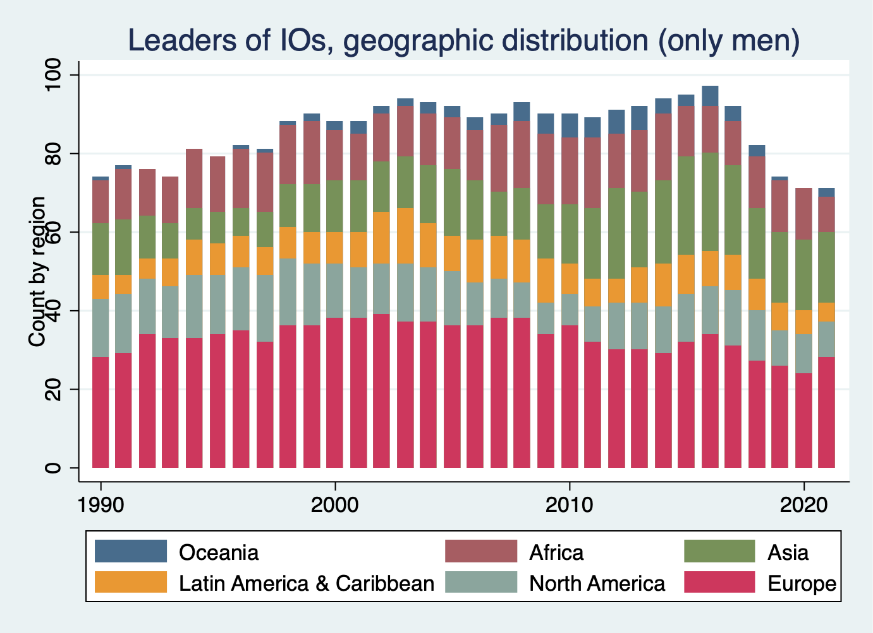 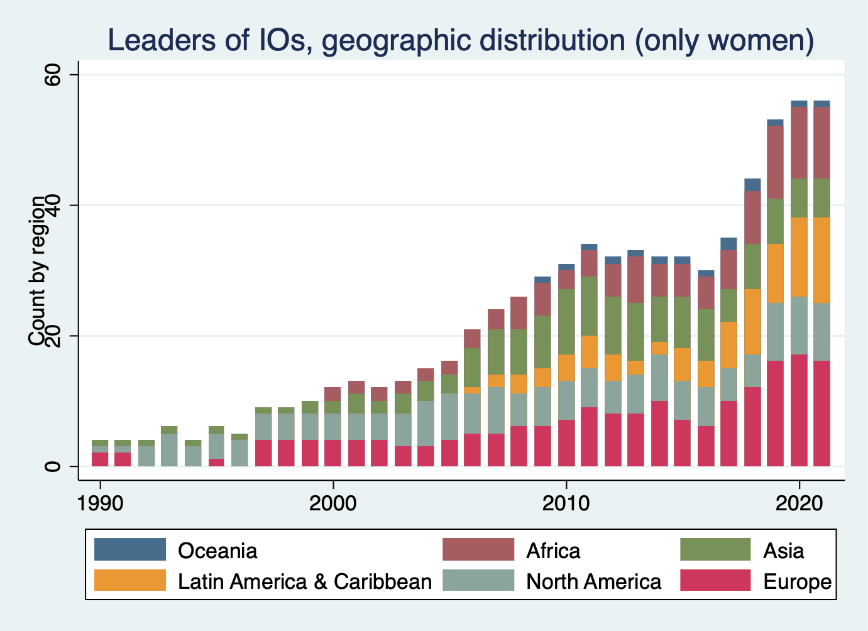 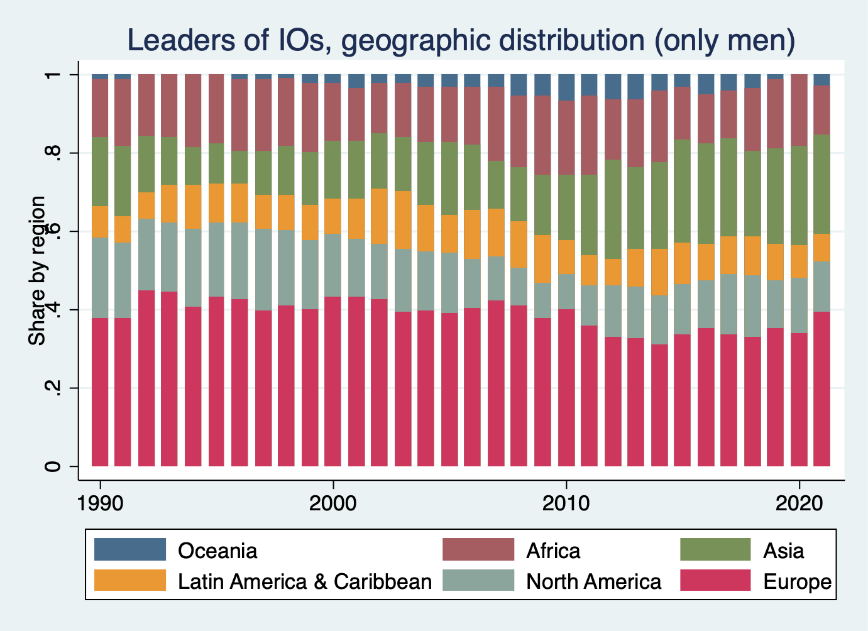 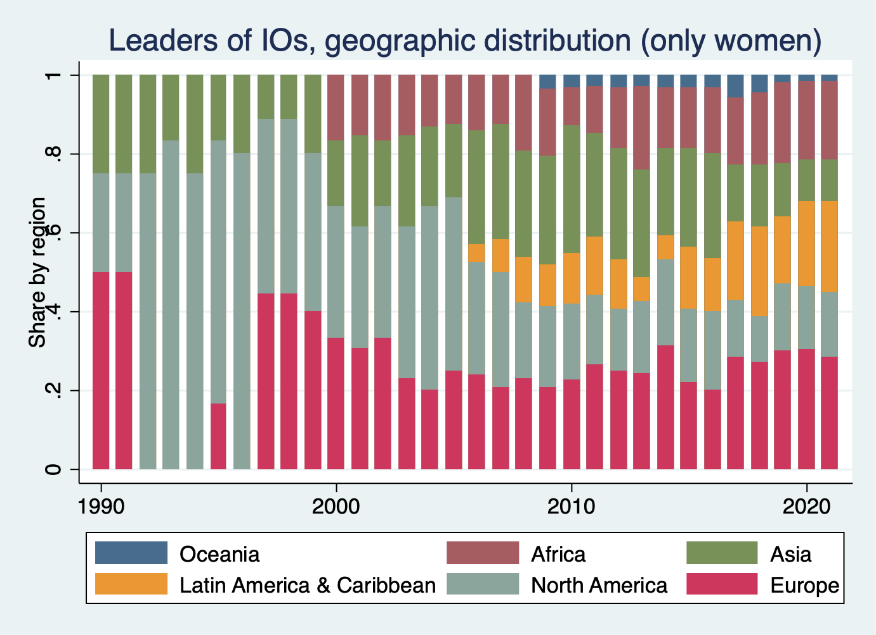 Appendix 2. Estimation results.Only appointments (years of “having” a woman leader don’t count)Appendix 3. List of 129 institutions included in the data set.(1)(2)(3)(4)(5)(6)(7)(8)xtregxtlogit rextlogit fextlogit paxtlogit rextlogit rextlogit fextlogit paVARIABLESPrior_w_leader0.11**1.41***1.56*1.11***0.13**1.36***1.74*1.28***(0.05)(0.15)(0.42)(0.13)(0.06)(0.23)(0.50)(0.22)leader_regionAsia-0.08-0.330.57-0.34(0.07)(0.36)(0.26)(0.34)Europe-0.04-0.400.77-0.39(0.07)(0.35)(0.33)(0.33)LatAm&Caribbean-0.06-0.240.69-0.24(0.10)(0.49)(0.35)(0.46)North America0.15*0.412.40*0.41(0.08)(0.35)(1.24)(0.33)Oceania-0.08-0.640.58-0.61(0.13)(0.76)(0.47)(0.73)Appointment_TypeInternal executive-0.68*-0.67*(0.38)(0.38)Member states-2.05***-1.96***(0.71)(0.70)UNGA-1.68*-1.47*(0.98)(0.78)UNSG-0.04-0.03(0.33)(0.32)Observations595595385595592592383592R-squared0.010.04Number of d_inst1181187011811811870118CountryREREFEPAREREFEPAYearFEFEFEPAFEFEFEPAPseudo R-squared0.009380.0481AIC607.86295.56581.97291.27BIC621.02299.52634.57314.96Standard errors in parentheses. *** p<0.01, ** p<0.05, * p<0.1 Standard errors in parentheses. *** p<0.01, ** p<0.05, * p<0.1 Standard errors in parentheses. *** p<0.01, ** p<0.05, * p<0.1 Standard errors in parentheses. *** p<0.01, ** p<0.05, * p<0.1 Standard errors in parentheses. *** p<0.01, ** p<0.05, * p<0.1 Standard errors in parentheses. *** p<0.01, ** p<0.05, * p<0.1 Standard errors in parentheses. *** p<0.01, ** p<0.05, * p<0.1 Standard errors in parentheses. *** p<0.01, ** p<0.05, * p<0.1 Standard errors in parentheses. *** p<0.01, ** p<0.05, * p<0.1 12345All institutionsInstitutions with information on vice leadersInstitutions with public candidate poolYears for which candidate observations availableInstitutions with data on staff composition1ActionAid2African development bank (AfDB)xx2015, 20053African Union (AU)xx20164 AIESEC x2020, 2019, 2018, 20175Amnesty Internationalx6Asian Development Bankxx2019,  2016, 20137Bank for International Settlements (BIS)x8BIPM9BRAC10CARE Internationalx11Catholic Agency for Overseas Development (CAFOD)12Danish Refugee Council13Department for General Assembly and Conference Management (DGACM)xx2020, 2018, 201614Department of Economic and Social Affairs (DESA)x15Department of Field Support (DFS)x16Department of Management (DM)x17Department of Peacekeeping Operations (DPKO)x18Department of Political Affairs (DPA)x19Department of Safety and Security (DSS)x20Department Public Information (DPI) or Department of Global Communicationsx21European Bank of Reconstruction and Development (EBRD)xx2020, 2016, 201222European Central Bank (ECB)xx201923European Commission (EC)xx2019, 201424Executive Office of the Secretary-General (EOSG)x25Food and Agriculture Organization of the United Nations (FAO)xx2019, 2015, 2011, 2005, 1999x26General Assembly of the United Nationsx2020, 2019, 2018, 201227Global Alliance for Vaccines and Immunisation (GAVI)x28Global Fundx2017, 2012, 200829Inter-American development bankxx2020, 200530International Association of Students in Economic and Commercial Sciences (AIESEC)31International Atomic Energy Agency (IAEA)xx32International Bank for Reconstruction and Development (IBRD)x2019, 201233International Centre for Settlement of Investment Disputes (ICSID)x34International Civil Aviation Organization (ICAO)x35International Civil Service Commission (ICSC)xx36International Committee of the Red Cross (ICRC)x37International Court of Justice (ICJ)xx38International Criminal Court (ICC)x39International Development Association (IDA)x2019, 201240International Finance Corporation (IFC)xx2019, 201241International Fund for Agricultural Development (IFAD)xx2017, 2001x42International Labour Organization (ILO)xx2012, 1998x43International Maritime Organization (IMO)xx2011, 2015x44International Monetary Fund (IMF)xx2019, 2011, 2007, 200445International organization for migration (IOM)x46International Rescue Committee47International Seabed Authority (ISA)x2016, 200448International Space Agency49International Standards Organization (ISO)x50International Telecommunication Union (ITU)xx2014, 2006, 1998x51International Trade Centre (ITC)xx52International Tribunal for the Law of the Sea (ITLOS)x53Joint United Nations Programme on HIV/AIDS (UNAIDS)xx2019x54Koyamada International Foundationx55Medecins Sans Frontieres (MSF)56MERCOSURx57MERCOSUR Secretariat58Mercy Corpsx59Multilateral Investment Guarantee Agency (MIGA)x60North Atlantic Treaty Organization (NATO)xx2014, 200961Office for the Coordination of Humanitarian Affairs (OCHA)x62Office of Internal Oversight Services (OIOS)x63Office of Legal Affairs (OLA)x64Office of the High Representative for the Least Developed Countries, Landlocked Developing Countries and Small Island Developing States (UN-OHRLLS)65Office of the Special Adviser on Africa (OSAA)66Office of the Special Representative of the Secretary-General for Children and Armed Conflict (SRSG/CAAC)67Office of the Special Representative of the Secretary-General on Sexual Violence in Conflict (SRSG/SVC)68Office of the United Nations High Commissioner for Human Rights (OHCHR)xx200869Organization for Economic Cooperation and Development (OECD)xx2020, 2015, 2010, 200670Organization for the Prohibition of Chemical Weapons (OPCW)xx2017, 200971Oxfam72Peacebuilding Support Office (PBSO)73Preparatory Commission for the Comprehensive Nuclear-Test-Ban Treaty Organization (CTBTO Preparatory Commission)x2020, 201274Save the Childrenx75SOS Children's Villagesx76Statistical Office of the European Union (EUROSTAT)x77The Adventist Development and Relief Agency International (ADRA)x78The Association of Southeast Asian Nations (ASEAN)x79The International Road Transport Union (IRU)x80UN International Computing Centre (UNICC)x81UNFCCx82UNICEFxx83United National Human Rights Commission (UNHCR)xx84United Nations Capital Development Fund (UNCDF)x85United Nations Conference on Trade and Development (UNCTAD)x86United Nations Development Programme (UNDP)xx87United Nations Economic and Social Commission for Asia and the Pacific (UNESCAP)x88United Nations Economic and Social Commission for Western Asia (UNESCWA)x89United Nations Economic Commission for Africa (UNECA)x90United Nations Economic Commission for Europe (UNECE)x91United Nations Economic Commission for Latin America and the Caribbean (UNECLAC)x92United Nations Educational, Scientific and Cultural Organization (UNESCO)xx2017, 2009x93United Nations Entity for Gender Equality and Women Empowerment (UN-Women)x94United Nations Environment Programme (UNEP)xx200695United Nations Group of Experts on Geographical Names (UNGEGN)x96United Nations Human Settlements Programme (UN-Habitat)x97United Nations Industrial Development Organization (UNIDO)x2020, 2013x98United Nations Institute for Disarmament Research (UNIDIR)x99United Nations Institute for Training and Research (UNITAR)x100United Nations Interregional Crime and Justice Research Initiative (UNICRI)101United Nations Joint Staff Pension Fund (UNJSPF)xx102United Nations Office at Geneva (UNOG)103United Nations Office at Nairobi (UNON)104United Nations Office at Vienna (UNOV)x105United Nations Office for Disarmament Affairs (UNODA)x106United Nations Office for Disaster Risk Reduction (UNISDR)107United Nations Office for Outer Space Affairs (UNOOSA)     108United Nations Office for Partnerships (UNOP)109United Nations Office for Project Services (UNOPS)xx110United Nations Office on Drugs and Crime (UNODC)111United Nations Population Fund (UNFPA)xx112United Nations Relief and Works Agency for Palestine Refugees in the Near East (UNRWA)xx113United Nations Research Initiative for Social Development (UNRISD)x114United Nations Statistics Division (UNSD)115United Nations System Staff College (UNSSC)116United Nations University (UNU)xx117United Nations Volunteers (UNV)x118Universal Postal Union (UPU)xx2012, 2008, 2004x119Ushahidix120WFP – World Food Programxx2017x121White Helmetsx122WIPO World Intellectual Property Organizationxx2020, 2008x123World Bank (WB)xx2019, 2016, 2012124World Economic Forum (WEF)x125World Health Organization (WHO)xx2016, 2012, 2006x126World Meteorological Organization (WMO)xx127World Tourism Organization (UNWTO)xx2017x128World Trade Organization (WTO)xx2020, 2017, 2013129World Vision Internationalx